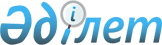 Об установлении квоты рабочих мест для инвалидов в Мангистауском районе
					
			Утративший силу
			
			
		
					Постановление Мангистауского районного акимата Мангистауской области от 21 января 2013 года № 10. Зарегистрировано Департаментом юстиции Мангистауской области 21 февраля 2013 года № 2215. Утратило силу постановлением акимата Мангистауского района Мангистауской области от 07 июля 2016 года № 220      Сноска. Утратило силу постановлением акимата Мангистауского района Мангистауской области от 07.07.2016 № 220 (вводится в действие со дня подписания).

      Примечание РЦПИ.

      В тексте сохранена авторская орфография и пунктуация.

      В соответствии с подпунктом 13 пункта 1 статьи 31 Закона Республики Казахстан от 23 января 2001 года № 148 "О местном государственном управлении и самоуправлении в Республике Казахстан", подпунктом 5-2) статьи 7 Закона Республики Казахстан от 23 января 2001 года № 149 "О занятости населения" акимат Мангистауского района ПОСТАНОВЛЯЕТ:

      Сноска. Преамбула с изменениями, внесенными постановлением Мангистауского районного акимата Мангистауской области от 31.03.2014 № 85.

      1.Установить квоту рабочих мест для инвалидов в размере трех процентов от общей численности рабочих мест по Мангистаускому району.

      2.Государственному учреждению "Отдел занятости и социальных программ Мангистауского района" обеспечить направление инвалидов для трудоустройства на имеющиеся вакантные рабочие места в соответствии с установленной квотой.

      3.Контроль за исполнением настоящего постановления возложить на заместителя акима района Е.Махмутова.

      4.Настоящее постановление вступает в силу со дня государственной регистрации в органах юстиции и вводится в действие по истечении десяти календарных дней после дня его первого официального опубликования.



      "СОГЛАСОВАНО"

      Начальник государственного

      учреждения "Мангистауский

      районный отдел занятости и

      социальных программ"

      С.Н. Каимова

      21 января 2013 г.


					© 2012. РГП на ПХВ «Институт законодательства и правовой информации Республики Казахстан» Министерства юстиции Республики Казахстан
				
      Аким района

Ж.Айтуаров
